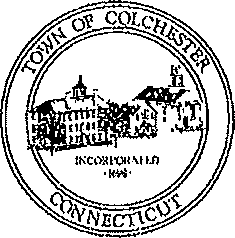 Town of Colchester, Connecticut127 Norwich Avenue, Colchester, Connecticut 06415Andreas Bisbikos, First SelectmanADDENDUM TO CONTRACT FORPROFESSIONAL SERVICESCOLCHESTER, CONNECTICUTARPA PROJECT CONSULTANTThis Addendum to Agreement made this ______day of February, 2023 between the Town of Colchester, amunicipal corporation located in the County of New London and State of Connecticut, hereinafter termed "Town", and UHY Advisors, a company qualified to do business in the State of Connecticut, with an office at 6 Executive Drive, Suite 111, Farmington CT, 06032, hereinafter termed "Consultant", extends the date of the agreed upon terms and conditions, professional services, and hourly rates, as reflected in the Contract for Professional Services between the Town and Consultant approved by the Town Board of Selectmen on February 17, 2022, from December 31, 2022 to December 31, 2023. The amount of ARPA funding for professional services between February 3, 2023, and December 31, 2023 is not to exceed $30,000.IN WITNESS WHEREOF, the parties hereto have hereunto set their hands and seals this ______ day of February, 2023.Signed in the Presence of:							TOWN OF COLCHESTER___________________________________				By _________________________________									Andreas Bisbikos, First Selectman______________________________Signed in the Presence of:						UHY Advisors_______________________________				By _______________________________									Jack Reagan, Managing Director______________________________